Міністерство освіти і науки України НАВЧАЛЬНО-МЕТОДИЧНИЙ ЦЕНТР ПРОФЕСІЙНО-ТЕХНІЧНОЇ ОСВІТИ  У ЧЕРНІВЕЦЬКІЙ ОБЛАСТІ. Чернівці, вул. Якоба фон Петровича, 16, тел./факс 52-34-08 22.04.2020                                                                                              №106 Керівникам закладів професійної
(професійно-технічної) освітиЩодо організації освітнього
процесу в закладах професійної
(професійно-технічної) освіти
на період карантину	Відповідно до листа Міністерства освіти і науки України №1/9-177                від 26.03.2020, у зв’язку з епідеміологічною ситуацією, яка склалася в Україні, та з метою запобігання поширенню коронавірусної інфекції COVID-19 просимо неухильно виконувати положення постанови Кабінету Міністрів України від 11.03.2020 №221 та наказу Міністерства освіти і науки України від 16.03.2020 №406 «Про організаційні заходи для запобігання поширенню коронавірусу COVID-19».	Відповідно до статті 24 Закону України «Про професійну (професійно-технічну) освіту» керівництво діяльністю закладу професійної (професійно-технічної) освіти здійснює керівник (директор). До його повноважень, зокрема, належить організація навчально-виробничого та навчально-виховного процесу.	Згідно  з  наказом  Міністерства  освіти  і  науки  України  від  16.03.2020 № 406 керівник має видати наказ про організацію роботи очолюваного ним закладу на період карантину. У такому наказі визначаються заходи щодо безпечного функціонування та охорони закладу освіти, а також затверджується режим та графік роботи як педагогічних, так і інших працівників закладу із запровадженням гнучкого (дистанційного) режиму роботи.	Щодо організації освітнього процесу рекомендуємо виконання теоретичної частини освітньої програми організувати з використанням технологій дистанційного навчання, що не передбачає відвідування закладів освіти її здобувачами та педагогічними працівниками. Це передбачено Положенням про дистанційне навчання, затвердженим наказом Міністерства освіти і науки України від 25.04.2013 №466, зареєстрованим в Міністерстві юстиції України 30.04.2013 за №703/23235 (зі змінами).Навчально-методичним центром професійно-технічної освіти у Чернівецькій області розроблено та запропоновано алгоритм запровадження дистанційного навчання, що передбачає наступні рівні.1-й рівень. Організаційно-адміністративний. Рекомендовано закладам освіти області перевести освітній процес в режим дистанційного навчання до нормалізації епідеміологічної ситуації в країні, запровадити гнучкий графік режиму роботи працівників, виконання ними інших видів робіт, підвищення рівня самоосвіти й кваліфікації, перевести в онлайн-режим засідання педагогічних рад, атестаційних комісій І-ІІ рівнів тощо. В усіх закладах професійної (професійно-технічної) освіти області налагоджений зв’язок між адміністраціями та членами педколективів, переважно з використанням Viber та у соцмережах.2-й рівень. Навчально-методичний. Робота методичних об’єднань викладачів-предметників, методичних секцій викладачів загальноосвітньої, професійної підготовок закладів професійної (професійно-технічної) освіти спрямована на проведення уроків теоретичного та виробничого навчання в режимі онлайн-конференцій (також і проведення вступного інструктажу уроку виробничого навчання) за освітніми програмами відповідно до календарно-тематичного планування та створення тематичних завдань, тестів та розміщення їх на сайтах закладів освіти у відповідному розділі. Педагогічним працівникам надано перелік сервісів та платформ, за допомогою яких можна організувати навчання на відстані, рекомендовано використовувати власні блоги та сайти для щоденного спілкування з учнями, надання їм індивідуальної допомоги та консультацій. Навчально-методичний центр професійно-технічної освіти у Чернівецькій області переймається тим, аби педагогічні колективи мали якомога більше корисної інформації.Педагогічним працівникам ЗПО області рекомендовано використовувати блоги обласних методичних секцій, посилання на які розміщені на фейсбук сторінці «Профтехосвіта Чернівеччини» та направлені на електронні адреси закладів професійної (професійно-технічної) освіти. У кожному ЗПО внесено зміни до графіка навчального процесу робочих навчальних планів, видано розпорядчі документи «Про організацію освітнього процесу в умовах карантину». На сайті кожного закладу професійної (пофесійно-технічної) освіти створено вкладку «Дистанційне навчання», де розміщено розклад уроків в умовах карантину, визначено платформу для спілкування із здобувачами освіти та для проведення онлайн-нарад та засідань.Викладачі ЗПО Буковини розпочали запис власних онлайн-уроків, які викладаються у вільний доступ в соціальних мережах закладів освіти. Під час проведення відеоуроків, консультацій ними використовуються технології одночасної онлайн-сесії з використання можливостей GoogleClassroom, Zoom, Teacherathome, MicrosoftTeams, ClassDojo, Мій клас. Для підтримки такої ініціативи педагогів Департаментом освіти і науки спільно з Чернівецьким міським управлінням освіти у співпраці з місцевими медіаресурсами організовано проведення телепроектів: «ЗНО на 200», (телеканал «Промінь») та «Вчимося разом» (телеканал ТВА), де найкращі педагогічні працівники області мають можливість записувати свої уроки з подальшим їх розміщенням на YouTube каналі Департаменту освіти і науки та фейсбук сторінці «Профтехосвіта Чернівеччини».3-й рівень. Діджиталізація освітніх послуг та забезпечення якості освіти. Перелік інтернетджерел та платформ для дистанційного навчання постійно оновлюються фахівцями НМЦ ПТО у Чернівецькій області на фейсбук сторінці «Профтехосвіта Чернівеччи». Особлива увага звернена на організацію дистанційного теоретичного та виробничого навчання у закладах професійної (професійно-технічної) освіти області.         4-й рівень. Отримання зворотного зв’язку та робота над помилками. У Чернівецькій області запрацювала «гаряча лінія» для допомоги учасникам освітнього процесу під час дистанційного навчання у період карантину. Педагогічні працівники закладів професійної (професійно-технічної) освіти знаходяться на постійному skype, viber, онлайн-зв’язку з фахівцями НМЦ ПТО у Чернівецькій області щодо консультування з організації та забезпечення освітнього процесу в дистанційному режимі. Налагоджений комунікаційний зв'язок між педагогом, батьками, здобувачами освіти.	На сьогодні активно наповнюються матеріалами група «Профтехосвіта Чернівеччини» у фейсбуці, йде постійне спілкування та обмін інформацією у вайбер-групі «Профтехосвіта Чернівеччини», у нещодавно створеній вайбер-групі «Навчально-методична рада НМЦ ПТО у Чернівецькій області» та інших створених професійних спільнотах. 	Разом з тим пропонуємо методичні рекомендації щодо організації та провадження дистанційного навчання у закладах професійної (професійно-технічної) освіти, що додаються.Додаток на 5 арк. в 1 прим.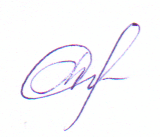 Директор НМЦ ПТО у Чернівецькій області                                                                	Світлана МИКИТЮКНаталія Голубяк099 2295962Додаток до листа НМЦ ПТО уЧернівецькій області 22.04.2020 № 106Методичні рекомендації щодо організації дистанційного навчання у закладах професійної (професійно-технічної) освіти	Ситуація із запровадженням карантинних заходів в Україні, спричинених поширенням коронавірусної інфекції, внесла докорінні зміни в організацію освітнього процесу, в тому числі й у системі професійної освіти. Для ефективної організації навчання здобувачів освіти закладів професійної (професійно-технічної) освіти  в умовах обмеження освітнього  процесу пропонуємо використовувати форми дистанційного навчання. 	З метою організації дистанційного навчання рекомендуємо дотримуватись такого алгоритму організації освітнього процесу з в умовах карантину:1) прийняти рішення щодо використання технологій дистанційного навчання в освітньому процесі закладу на період карантину (видати внутрішній наказ закладу освіти про організацію дистанційного навчання);2) визначити перелік предметів, тем навчальних програм, видів навчальних занять для проведення із використанням технологій дистанційного навчання;3) визначити, залежно від профілю навчальної дисципліни, перелік вебресурсів, необхідних для забезпечення дистанційного навчання;4) на період карантину розробити та затвердити розклад уроків відповідно до визначеного переліку (тижневе навантаження не більше 36 годин);5) виконувати навчальні програми згідно із затвердженим розкладом;6) викладачі звітують тільки перед адміністрацією про проведену роботу в довільній формі. 	Фіксувати це треба у журналах теоретичного/виробничого навчання після завершення карантину. Про проведені заняття інформувати лише адміністрацію закладу освіти. Це може бути запис в журналі, запис онлайн ресурсів або інше на ваш розсуд.	Семестрові оцінки здобувачам освіти виставляються за результатами поточного оцінювання до початку карантину, а також з використанням результатів оцінювання здобувачів за допомогою використовуваних технологій дистанційного навчання. 	На період запровадження карантину рекомендуємо більшість уроків із предмета «Фізична культура» перевести в теоретичну частину, а практичну - проводити у дистанційному відеорежимі.Керівник закладу освіти несе персональну відповідальність за організацію дистанційного навчання та розміщує звіт про проведення дистанційного навчання на сайті закладу у довільній формі.	Виробниче навчання за окремими професіями (агент з організації туризму, оператор комп’ютерного набору, ІКТ, бухгалтерський облік, секретар керівника тощо) рекомендуємо організувати з використанням технологій дистанційного навчання. Практичну частину підготовки, яку неможливо адаптувати до вимог дистанційного навчання, пропонуємо перенести на період після закінчення карантину.	Щодо організації індивідуального водіння на автомобілях та тракторах окремо зазначаємо, що діяльність сервісних центрів МВС з підготовки водіїв також призупинено на період карантину.Для випускників, у яких державна кваліфікаційна атестація припала на період карантину, МОН рекомендувало організувати атестацію у дистанційній формі.
	Важливо, що для допуску до ДКА у випускника має бути зарахована виробнича практика на підприємстві. Для здобувачів, у яких вона повністю або частково припала на період карантину, а перенести її у дистанційний формат не можна через особливість професії, МОН пропонує враховувати їхні оцінки з виробничого навчання, яке вони відпрацювали у закладі з майстрами виробничого навчання. Таке оцінювання відбувається тільки за тими темами, виробнича практика для яких була запланована на час карантину.	Тобто, склавши державну кваліфікаційну атестацію у дистанційному форматі, випускник зможе отримати диплом державного зразка про здобуту освіту.Державна підсумкова атестація у випускних групах відбудеться у форматі зовнішнього незалежного оцінювання. ЗНО відбудеться за будь-яких обставин. Дата його проведення залежить від дати завершення карантину  http://mon-covid19.info/zno-2020.Дистанційне навчання – форма організації і реалізації навчально-виховного процесу, за якою його учасники (об’єкт і суб’єкт навчання) здійснюють  навчальну взаємодію принципово і переважно екстериторіально (тобто, на відстані, яка не дозволяє і не передбачає безпосередню навчальну  взаємодію учасників віч-на-віч, інакше, коли учасники територіально знаходяться поза межами можливої безпосередньої навчальної взаємодії і коли у процесі навчання їх особиста присутність у певних навчальних приміщеннях навчального закладу не є обов’язковою).	Інструменти спілкування у дистанційному навчанніЕлектронна пошта – це стандартний сервіс Інтернету, що забезпечує  передавання повідомлень, як у формі звичайних текстів, які в інших формах (програмах, графіці, звуках, відео) у відкритому чи зашифрованому вигляді. У системі освіти електронна пошта використовується для організації спілкування викладача й учня, а також учнів між собою.Форум – найпоширеніша форма спілкування викладача й учнів у дистанційному навчанні. Кожний форум присвячений будь-якій проблемі або темі. Модератор форуму (мережевий викладач) реалізує дискусію чи обговорення, стимулюючи питаннями, повідомленнями, новою цікавою інформацією. Програмне забезпечення форумів дозволяє приєднати різні файли певного розміру. Кілька форумів можна об’єднати в один великий. Наприклад, під час роботи малої групи учнів над проектом, створюються форуми для кожної окремої групи з метою спілкування під час проведення дослідження над вирішенням поставленого для даної групи завдання, потім – обговорення загальної проблеми проекту усіма учасниками навчального процесу (веб-конференція).Чат – спілкування користувачів мережі в режимі реального часу, засіб оперативного спілкування людей через Інтернет. Є кілька різновидів чатів: текстовий, голосовий, аудіовідеочат. Найбільш поширений текстовий чат. Голосовий чат дозволяє спілкуватися за допомогою голосу, що під час вивчення іноземної мови у дистанційній формі є важливим моментом. 	В освітніх цілях за необхідності можна організувати спілкування в чатах з носіями мови. Це реальна можливість мовної практики, яка проводиться у рамках запропонованої для дискусії проблеми, сумісної проектної діяльності, обміну інформацією.Відеоконференція – це конференція реального часу в on-line режимі. Вона проводиться у визначений день і в призначений час. Для якісного проведення відеоконференції, як і телеконференції, необхідна її чітка підготовка: створення програм (цим займається мережевий викладач), своєчасна інформація на сайті і розсилка за списком (виконує педагог-куратор). Відеоконференція – один із сучасних способів зв’язку, що дозволяє проводити заняття у «віддалених класах», коли учні і викладач знаходяться на відстані. Отже, обговорення й прийняття рішень, дискусії, захист проектів відбуваються у режимі реального часу. Викладач і учні можуть бачити один одного, викладач має можливість супроводжувати лекцію наочним матеріалом.Блог. Це форма спілкування, яка нагадує форум, де право на  публікацію належить одній особі чи групі людей. В Інтернет-курсі з мови технології блогу можна використовувати під час навчання у колективі. Наприклад, автор (один здобувач чи їх група) виконав певне завдання  (твір, есе), яке розміщується на сайті свого мережевого щоденника (блогу), потім автор блогу дає можливість іншим здобувачам прочитати і прокоментувати розміщений матеріал. У здобувачів з’являється можливість обговорення й оцінки якості публікації і коментарів іноземною мовою, що сприяє розвитку мовленнєвих навичок.Середовище Classroom дозволяє організувати онлайн навчання, використовуючи відео, текстову та графічну інформацію, різні додатки Google. Вчитель має можливість контролювати, систематизувати,оцінювати діяльність, переглядати результати виконання вправ, застосовувати різні форми оцінювання.Соціальні мережі та Viber дозволяють створювати закриті групи, чати, обговорення тем, завдань, проблем, інформації.Інтернет-навчання як основа безперервної освіти націлене на оволодіння здобувачами освіти навичок самостійної освітньої роботи, на формування в них ключових компетентностей.	Специфіка Інтернет-навчання, що базується на телекомунікаційних технологіях, Інтернет-ресурсах і послугах, впливає на способи відбору і структуризації змісту, способи реалізації тих чи інших методів і організаційних форм навчання, що суттєво впливає на функціонування всієї системи. Роль мережевого викладача полягає в тому, щоб допомогти здобувачам освіти, стимулювати їх до самостійних роздумів, відкриттів, новим поглядам на досліджуване явище, предмет. Водночас викладач і здобувач освіти залишаються учасниками цього процесу в активному діалозі.	З урахуванням матеріально-технічних можливостей закладу освіти і безперервного доступу до мережі Інтернет, пропонуємо використовувати такі ресурси (розміщено на сайті МОН: https://mon.gov.ua/ua/osvita/profesijno-tehnichna-osvita/onlajn-resursi-dlya-studentiv-proftehiv). Крім того, у своїй роботі педагоги можуть використовувати електронні сервіси, наведені нижче.	Усі електронні матеріали можна розміщувати на сайті закладу освіти.	Щодо ведення класних журналів та обліку робочих годин педагогічних працівників.	Робочі години педагогічного працівника, який забезпечує дистанційне навчання здобувачів освіти, рекомендуємо обліковувати відповідно до розкладу занять, затвердженого на час карантину.	Педагогічний працівник, використовуючи сучасні інформаційно-комунікаційні технології, може вести записи в журналах в режимі онлайн або в інший зручний для нього спосіб. Після завершення карантину вони мають бути перенесені у журнали теоретичного та/або практичного навчання з поміткою «дистанційно», вказавши форму роботи: онлайн консультації, відео-уроки, скайпконференції, тестування тощо.	Звертаємо увагу, що зараз вносити зміни до ЄДЕБО не потрібно.Перелік електронних сервісів для організації дистанційного навчанняMoodle - потужна система, за допомогою якої можна створити повноцінне навчальне середовище онлайн-формату. Працювати з нею можуть викладачі, адміністратори та учні. Корисна і при організації дистанційного навчання. Доступна безкоштовно;Google Клас (GoogleCIassroom) - безкоштовний сервіс, який прискорює обмін інформацією між учасниками освітнього процесу. Ця система об’єднала найпопулярніші можливості Google: пошту, документи, сховище даних, календар;Google Презентації (GooglePresentations) - додаток, який дозволяє працювати з файлами на пристроях з операційною системою Android. У такий спосіб можна створювати та редагувати презентації, відкривати до них доступ іншим користувачам, додавати коментарі та відповідати на них, додавати слайди, змінювати їх розташування, форматувати текст. Частково з додатком можна працювати без підключення до мережі Інтернет;iLearn - це безкоштовна гейміфікована платформа з навчальними онлайнкурсами, тестами та вебінарами;Kahoot! - сервіс, який дозволяє генерувати тести і проходити їх в ігровій формі. На заняттях може стати інструментом для перевірки знань. Використовувати можна прямо у браузері;Edmodo - освітній сайт, що побудований як усічена соціальна мережа за типом Facebook. Дозволяє оперативно спілкуватися викладачам та здобувачам освіти;LearningApps.org - сервіс, який дозволяє створювати інтерактивні вправи;Stepik - безкоштовна освітня платформа та конструктор відкритих онлайнкурсів та уроків;OnlineTestPad - онлайн конструктор тестів, опитувань, кросвордів.Месенджери Skype, Viber, WhatsApp, Zoom - для організації спілкування учасників освітнього процесу в режимі реального часу;Linoit - віртуальна дошка (полотно), на якій можна закріплювати спеціальні стікери з інформаційними замітками, зображеннями, відео та документами);Padlet - універсальна онлайн-дошка (онлайн-стіна), яку легко застосовувати в освітньому процесі);Trello - онлайн-програма, що допоможе організувати продуктивну командну роботу здобувачів освіти. Наприклад, створення проекту чи підготовку до предметного турніру);Plickers - додаток, який дозволяє організувати тестування за допомогою карток з QR-кодом та швидко отримати результати.	Вступна кампанія  у період карантину. Приймальні комісії у ЗПО почнуть працювати одразу, коли 9-ті класи отримають свідоцтва про базову загальну середню освіту.	Дати вступної кампанії залежать від закінчення карантину.
Разом з тим нагадуємо, що дорослі можуть вступити до закладів профтехосвіти впродовж року.	Докладну інформацію про вступну кампанію до закладів профтехосвіти у 2020 році можна переглянути за посиланням.